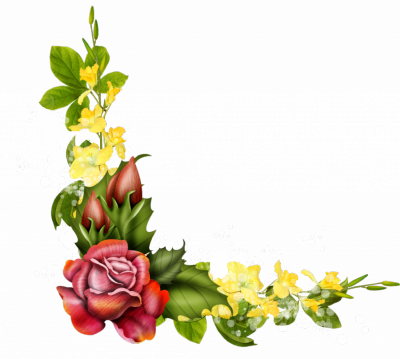 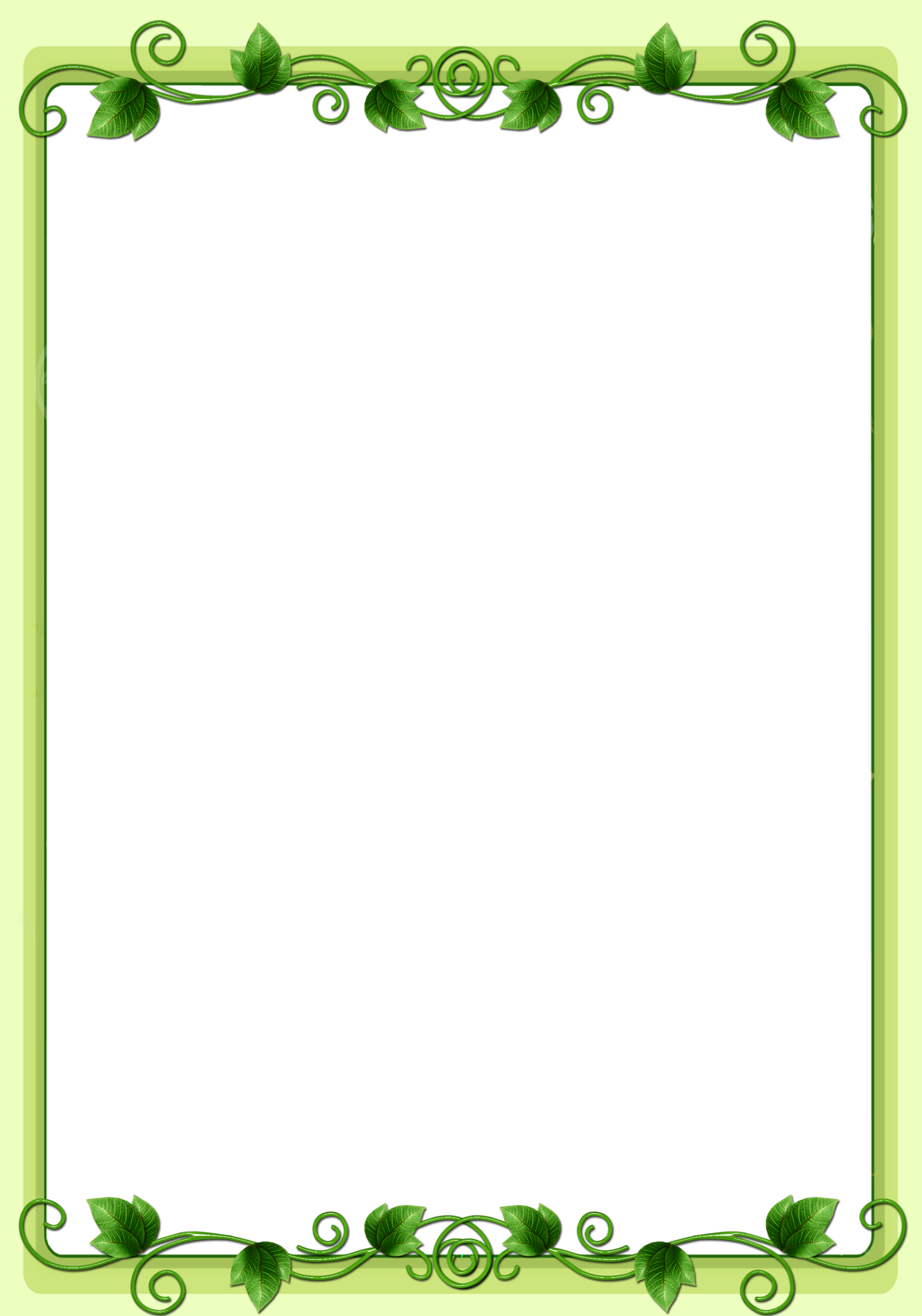 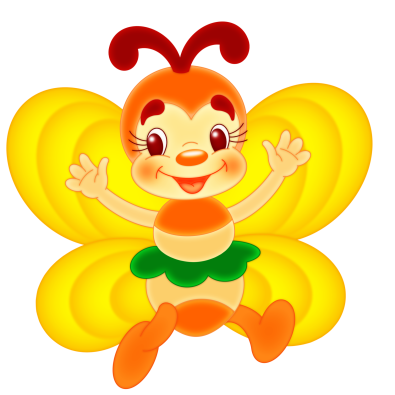   Нужна ли Вашему ребенку  помощь логопеда?                  Вам небезразлично будущее Вашего малыша? Вы хотите видеть его успешным               уверенным в себе человеком? Тогда самостоятельно оцените состояние речи Вашего          ребенка. Узнайте прямо сейчас, нужна ли помощь специалиста. Прочтите данные          утверждения и поставьте напротив утверждения, с которым Вы согласны его порядко-         вый номер. Если Вы не согласны с данным утверждением – поставьте цифру 0.Итак, Вы самостоятельно оценили речевое развитие Вашего ребенка.Наступил момент подсчета набранных Вами баллов.Если Вы набрали от 0 до 4 – у вас нет причин для беспокойства.От 5 до 9 – рекомендуем проконсультироваться у логопеда.От 10 и больше – необходимо срочно обратиться за помощью к логопеду..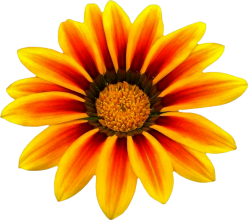 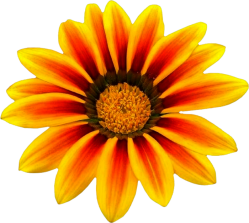 № п/пУтверждениеБаллы1.У членов семьи есть недостатки произношения.2.Первое слово ваш ребенок произнес позже  1 года.3.Малыш плохо жует и не любит твердую пищу (морковь, яблоко, и др.)4.Наш ребенок свободно говорит не только на русском языке.5.Наш ребенок так быстро тараторит, что иногда мы не понимаем о чем он говорит.6.Медленная речь нашего ребенка заставляет меня нервничать.7.Ребенок говорит очень громко (или очень тихо).8.У нашего ребенка не получается выговаривать длинные слова.9.Малышу с трудом удается заучивать стихи.10.Некоторые буквы и цифры он пишет в обратную сторону.11.Нашему ребенку уже 6 лет, а он никак не может запомнить буквы.